Thank you for completing this form.Submitting your application form by post - please return this form in a sealed envelope along with your application form. Submitting your application form by email - please send this form to the email address provided by the school in a separate email to your application form. Please title the email - Confidential equality monitoring form. Any equalities information provided, will not be shared with the selection panel, or used in the selection process.Equality Monitoring Form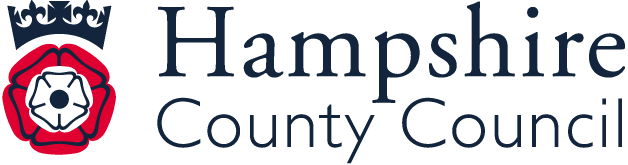 Equality Monitoring FormEquality Monitoring FormEquality Monitoring FormEquality Monitoring FormEquality Monitoring FormEquality Monitoring FormWe would be grateful if you could complete the following in order for us to monitor equalities information and ensure that we are treating all candidates fairly and appropriately.To monitor the effectiveness of the equality policies, we need to record certain personal details about the people who apply for vacancies. It is for this reason only, that you are asked to provide the information below, which will be treated with the strictest confidence and used only for statistical purposes. Any equalities information provided to us, will not be shared with the selection panel, or used in the selection process. We would be grateful if you could complete the following in order for us to monitor equalities information and ensure that we are treating all candidates fairly and appropriately.To monitor the effectiveness of the equality policies, we need to record certain personal details about the people who apply for vacancies. It is for this reason only, that you are asked to provide the information below, which will be treated with the strictest confidence and used only for statistical purposes. Any equalities information provided to us, will not be shared with the selection panel, or used in the selection process. We would be grateful if you could complete the following in order for us to monitor equalities information and ensure that we are treating all candidates fairly and appropriately.To monitor the effectiveness of the equality policies, we need to record certain personal details about the people who apply for vacancies. It is for this reason only, that you are asked to provide the information below, which will be treated with the strictest confidence and used only for statistical purposes. Any equalities information provided to us, will not be shared with the selection panel, or used in the selection process. We would be grateful if you could complete the following in order for us to monitor equalities information and ensure that we are treating all candidates fairly and appropriately.To monitor the effectiveness of the equality policies, we need to record certain personal details about the people who apply for vacancies. It is for this reason only, that you are asked to provide the information below, which will be treated with the strictest confidence and used only for statistical purposes. Any equalities information provided to us, will not be shared with the selection panel, or used in the selection process. We would be grateful if you could complete the following in order for us to monitor equalities information and ensure that we are treating all candidates fairly and appropriately.To monitor the effectiveness of the equality policies, we need to record certain personal details about the people who apply for vacancies. It is for this reason only, that you are asked to provide the information below, which will be treated with the strictest confidence and used only for statistical purposes. Any equalities information provided to us, will not be shared with the selection panel, or used in the selection process. We would be grateful if you could complete the following in order for us to monitor equalities information and ensure that we are treating all candidates fairly and appropriately.To monitor the effectiveness of the equality policies, we need to record certain personal details about the people who apply for vacancies. It is for this reason only, that you are asked to provide the information below, which will be treated with the strictest confidence and used only for statistical purposes. Any equalities information provided to us, will not be shared with the selection panel, or used in the selection process. We would be grateful if you could complete the following in order for us to monitor equalities information and ensure that we are treating all candidates fairly and appropriately.To monitor the effectiveness of the equality policies, we need to record certain personal details about the people who apply for vacancies. It is for this reason only, that you are asked to provide the information below, which will be treated with the strictest confidence and used only for statistical purposes. Any equalities information provided to us, will not be shared with the selection panel, or used in the selection process. School/Education centre:School/Education centre:School/Education centre:School/Education centre:AgeAgeAgeAgeAgeAgeAgeDisabilityDisabilityDisabilityDisabilityDisabilityDisabilityDisabilityDisability is described by the Equality Act 2010 as a physical or mental impairment that has a substantial long term adverse effect on an individual's ability to carry out normal day to day activities.Applications from disabled people are welcome.  We will ensure that appropriate support is provided where required, both in the recruitment and selection process, and during employment.Disability is described by the Equality Act 2010 as a physical or mental impairment that has a substantial long term adverse effect on an individual's ability to carry out normal day to day activities.Applications from disabled people are welcome.  We will ensure that appropriate support is provided where required, both in the recruitment and selection process, and during employment.Disability is described by the Equality Act 2010 as a physical or mental impairment that has a substantial long term adverse effect on an individual's ability to carry out normal day to day activities.Applications from disabled people are welcome.  We will ensure that appropriate support is provided where required, both in the recruitment and selection process, and during employment.Disability is described by the Equality Act 2010 as a physical or mental impairment that has a substantial long term adverse effect on an individual's ability to carry out normal day to day activities.Applications from disabled people are welcome.  We will ensure that appropriate support is provided where required, both in the recruitment and selection process, and during employment.Disability is described by the Equality Act 2010 as a physical or mental impairment that has a substantial long term adverse effect on an individual's ability to carry out normal day to day activities.Applications from disabled people are welcome.  We will ensure that appropriate support is provided where required, both in the recruitment and selection process, and during employment.Disability is described by the Equality Act 2010 as a physical or mental impairment that has a substantial long term adverse effect on an individual's ability to carry out normal day to day activities.Applications from disabled people are welcome.  We will ensure that appropriate support is provided where required, both in the recruitment and selection process, and during employment.Disability is described by the Equality Act 2010 as a physical or mental impairment that has a substantial long term adverse effect on an individual's ability to carry out normal day to day activities.Applications from disabled people are welcome.  We will ensure that appropriate support is provided where required, both in the recruitment and selection process, and during employment.Do you have any physical or mental health conditions or illness lasting or expected to last for 12 months or more?Do you have any physical or mental health conditions or illness lasting or expected to last for 12 months or more?Do you have any physical or mental health conditions or illness lasting or expected to last for 12 months or more?Do you have any physical or mental health conditions or illness lasting or expected to last for 12 months or more?Do you have any physical or mental health conditions or illness lasting or expected to last for 12 months or more?Do you have any physical or mental health conditions or illness lasting or expected to last for 12 months or more?Do you have any physical or mental health conditions or illness lasting or expected to last for 12 months or more?YesNoPrefer not to say Ethnic GroupEthnic GroupEthnic GroupEthnic GroupEthnic GroupEthnic Group Which is your ethnic group?  Which is your ethnic group?  Which is your ethnic group?  Which is your ethnic group?  Which is your ethnic group?  Which is your ethnic group? WhiteAsian or Asian British Other ethnic group Mixed or Multiple Ethnic GroupsBlack, African, Caribbean, or Black British Prefer not to say BackgroundBackgroundBackgroundBackgroundBackgroundBackgroundWhich of the following best describes your background?Which of the following best describes your background?Which of the following best describes your background?Which of the following best describes your background?Which of the following best describes your background?Which of the following best describes your background?English/ Welsh/ Scottish/ Northern Irish / British White and Black CaribbeanIndianIrishWhite and Black AfricanPakistaniGypsy or Irish TravellerWhite and Asian BangladeshiAny other white backgroundAny other mixed or multiple ethnic backgrounds ChineseAny other Asian backgroundAfricanAny other ethnic groupCaribbeanPrefer not to sayArab Any other Black, African or Caribbean backgroundWhat is your Religion or Belief?What is your Religion or Belief?What is your Religion or Belief?What is your Religion or Belief?What is your Religion or Belief?What is your Religion or Belief?HinduChristian No religion or belief Muslim (Islam)Jewish Any other religion or beliefBuddhist SikhismPrefer not to say Gender IdentityGender IdentityGender IdentityGender IdentityGender IdentityGender IdentityIs the gender you identify with the same as your sex registered at birth?Is the gender you identify with the same as your sex registered at birth?Is the gender you identify with the same as your sex registered at birth?Is the gender you identify with the same as your sex registered at birth?Is the gender you identify with the same as your sex registered at birth?Is the gender you identify with the same as your sex registered at birth?Yes No Prefer not to sayNon-binary or you choose to define your gender in another wayNon-binary or you choose to define your gender in another wayNon-binary or you choose to define your gender in another wayNon-binary or you choose to define your gender in another wayNon-binary or you choose to define your gender in another waySexual Orientation  Sexual Orientation  Sexual Orientation  Sexual Orientation  Sexual Orientation  Sexual Orientation   Which of the following options best describes how you think of yourself?​ Which of the following options best describes how you think of yourself?​ Which of the following options best describes how you think of yourself?​ Which of the following options best describes how you think of yourself?​ Which of the following options best describes how you think of yourself?​ Which of the following options best describes how you think of yourself?​Heterosexual (straight)Gay or  LesbianBisexualOtherPrefer not to sayPrivacy NoticeYou should ensure that you do not provide any information that identifies this form with you. For example, do not add your name, or date of birth. The School collects anonymous information about you applicants in order to monitor equalities data about our applicants in line with our Employment Equality policy.If you are successful in your application, you will be asked to provide your Equalities data through the Employment Self Service portal, or other confidential means. Please see the School’s website for further details on their privacy notice and data protection policy.You can contact the School’s Data Protection Officer if you have a concern about the way they collect or use your data.          